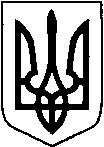                                   КИЇВСЬКА ОБЛАСТЬТЕТІЇВСЬКА МІСЬКА РАДА                                             VІІІ СКЛИКАННЯ                                        ШІСТНАДЦЯТА    СЕСІЯ                                   ПРОЕКТ   Р І Ш Е Н Н Я
22.09.2022 р.                                   №   -16-VIIІ
Про укладання попередніх договорів орендина користування земельними ділянками по Тетіївській міській раді                      Розглянувши заяву громадянина Дробини В.М., керуючись Земельним кодексом України, Законом України „Про місцеве самоврядування в Україні”, Законом України „Про оренду землі”, ст.288 Податкового кодексу України та в інтересах Тетіївської міської  територіальної громади, міська радаВИРІШИЛА : 1.Укласти попередній договір оренди земельної ділянки з громадянином  що використовує землі комунальної власності Тетіївської міської ради за межами с. Ненадиха до  укладання постійного договору оренди згідно чинного законодавства України     - із Дробиною Володимиром Михайловичем  на земельну ділянку площею 5,5 га  - землі водного фонду для рибогосподарських потреб.       Нормативна  грошова  оцінка земельної  ділянки становить 79920 грн   50 коп. Орендна плата за один рік становить  3996 грн 02 коп.  (5 % від нормативної грошової оцінки земельної ділянки). Термін дії договору з 01.09.2022 р. по 31.12.2022 року.2.Розмір відшкодування визначений у відповідності до грошової оцінки земель населених пунктів  територіальної громади та затверджених відсотків для встановлення орендної плати. У разі невизначеної нормативної грошової оцінки земельних ділянок розрахунок проводити від вартості одного гектара ріллі по Київській області та застосовувати відсоткову ставку «5».3.Контроль за виконанням даного рішення покласти на постійну депутатську комісію з питань регулювання земельних відносин, архітектури, будівництва та охорони навколишнього середовища (голова Крамар О.А.)           Міський голова                                                     Богдан БАЛАГУРА